Ønsker om tid til stævner og arrangementer for sæson 2021/2022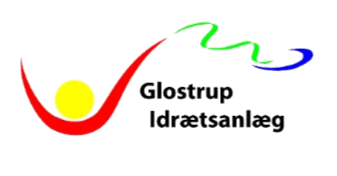 Dette skema udfyldes hvis din forening har ønske om at afholde stævner (turneringer og kampe), arrangementer, mesterskaber, opvisninger og lignende i perioden:Den 5. august 2021 til den 31. juni 2022.Det udfyldte skema sendes retur til Glostrup Idrætsanlæg senest fredag den 15. maj 2021 til gi@glostrup.dk.Hvad er navnet på jeres forening?: XXXHvad er navnet på jeres forening?: XXXHvad er navnet på jeres forening?: XXXHvad er navnet på jeres forening?: XXXHvad er navnet på jeres forening?: XXXHvad er navnet på det stævne/ arrangement, som jeres forening ønsker tid til?Hvilken aldersgruppe deltager?Hvilke(n) dato/datoer?(I perioden 05 aug. 2021til 31. juni 2022)Hvilken lokaler/hal/sal/bane?Har I andre bemærkninger/ønsker til planlægning ift. dette arrangement/stævne?